Instructions:  Complete this report annually following submittal of an Investigation report. Under some circumstances, the Minnesota Pollution Control Agency (MPCA) may request submittal on an alternate schedule (e.g., quarterly, semi-annually). All site monitoring results and additional work activities requested by the MPCA must be included and used to support the site management decision. Include any additional information that is important for making the site management decision. Do not revise or delete any text from this report. Attach all applicable figures, tables, and appendices, and indicate those that have been updated during this reporting period. All data provided must be cumulative. Note: All documents with hyperlinks in this form are available on the MPCA’s Cleanup guidance website at https://www.pca.state.mn.us/waste/cleanup-guidance.Responsible party informationLeak site informationConfirmation of report contentReports are insufficient if unsigned, altered, not on most recent format, or components are missing. Below are the most commonly missed components in the Investigation report. If applicable items are missing, the report will not be accepted for review unless the MPCA project manager has been notified prior to report submittal. Double click checkboxes to select Checked and select OK.Environmental professional informationBy signing this document, I/we acknowledge that we are submitting this document on behalf of and as agents of the responsible person or volunteer for this leak site. I/we acknowledge that if information in this document is inaccurate or incomplete, it will delay the completion of remediation and may harm the environment and may result in a reduction in Petrofund reimbursement. In addition, I/we acknowledge on behalf of the responsible person or volunteer for this leak site that if this document is determined to contain a false material statement, representation, or certification, or if it omits material information, the responsible person or volunteer may be found to be in violation of Minn. Stat. § 115.075 or Minn. R. 7000.0300 (Duty of Candor), and that the responsible person or volunteer may be liable for civil penalties.By typing/signing my name below, I certify the above statements to be true and correct, to the best of my knowledge, and that this information can be used for the purpose of processing this form.SignaturesCompany information:Project manager information:Section 1:  Work completedSection 2:  Monitoring resultsSection 3:  Site management decisionBase the site management decision on the Petroleum Remediation Program’s policies described in Risk evaluation and site management decision at petroleum release sites.Section 4:  FiguresAll figures must include a north arrow, scale, and legend. Approximate scales are not acceptable. Distinguish sequential elements of investigations by dates, symbols, etc. in the legend, if applicable. Utilize aerial photographs as the basis of site figures with caution since the height of buildings and structures may skew and misrepresent the apparent location due to camera angle. Attach all required figures in the following order. Indicate figures included in this report by marking the check box. Double click checkboxes to select Checked and select OK.Section 5: TablesAttach all tables from the Investigation report and indicate those that have been updated during this reporting period by marking the check box below. Tables must include all cumulative data. Section 5:  Tables (Add additional rows as needed by placing cursor in last row in the last column and clicking Tab key. Copy an entire table if more columns are needed.)1 Indicate: removed, abandoned in place, or currently in use.Notes:List in Section 6 the instruments used and discuss field methods and procedures.Notes:1 Report results in mg/kg. Use less than symbols to show the report level.2 Indicate “mobile” or “fixed” in the lab type column. Notes:1 Report results in mg/kg. Use less than symbols to show the report level. 2 Indicate “mobile” or “fixed” in the lab type column. Notes:1 As measured with a photoionization detector (PID).2 Use less than symbols to show the report level.Notes:1 Describe in Section 6 the methods used to measure water levels in borings.2 Indicate the elapsed time between soil boring completion and measurement of the static water level.3 Indicate the screened interval depth.4 Refer to Groundwater sample collection and analysis procedures for acceptable groundwater sampling methods.Notes:1 Report results in µg/L. Use less than symbols to show the report level.2 Indicate “mobile” or “fixed” in the lab type column.3 See the Minnesota Department of Health (MDH) website at http://www.health.state.mn.us/divs/eh/risk/guidance/gw/table.html for a list of current HRLs.Notes:1 Report results in µg/L. Use less than symbols to show the report level.2 Indicate “mobile” or “fixed” in the lab type column.3 See the MDH website at http://www.health.state.mn.us/divs/eh/risk/guidance/gw/table.html for a list of current HRLs.Notes:1 Include well construction diagrams and MDH well logs in Section 6.2 Well locations should preferably be provided in Universal Transverse Mercator (UTM) coordinates (meters) to the nearest meter, but geographic coordinates (Lat-Long) are acceptable using decimal degrees with precision to six decimal places. Refer to Spatial data collection at petroleum remediation sites for more information.3 X Coordinate is the easting coordinate and the Y Coordinate is the northing coordinate. The method of obtaining the coordinates must be indicated in the table footnotes; for example: classical surveying, GPS, map interpolation, photo interpolation, or other interpolation.4 The method of obtaining the elevation must be indicated in the table footnotes; for example: classical surveying, GPS (indicate equipment type). AMSL stands for above mean sea level.5 If the top of riser is below grade (at-grade well), indicate the well stickup as a negative value.Notes: (location and elevation of benchmark, coordinate collection method, elevation collection method)1 Describe in Section 6 the methods used to measure water levels.Notes:1 Report results in µg/L. Use less than symbols to show the report level.2 Indicate “mobile” or “fixed” in the lab type column.3 See the MDH website at http://www.health.state.mn.us/divs/eh/risk/guidance/gw/table.html for a list of current HRLs.Notes:1 Report results in µg/L. Use less than symbols to show the report level.2 Indicate “mobile” or “fixed” in the lab type column.3 See the MDH website at http://www.health.state.mn.us/divs/eh/risk/guidance/gw/table.html for a list of current HRLs.Notes:Describe in Section 6 the methods and procedures used. Notes:1 GW = Groundwater2 Volume recovered during individual recovery event for that location.3 Cumulative volume recovered at each recovery location (i.e., keep a running total for each recovery point).Describe in Section 6 the methods and procedures used.Notes:1 Property IDs should correspond to labeled properties on the receptor map in Section 4.2 The first attempt at contact should be in person. If personal contact is unsuccessful, follow up with a visual observation, telephone call, email, or returned postcard.3 For example, domestic, industrial, municipal, livestock, lawn/gardening, irrigation.Notes:1 Property IDs should correspond to properties listed in Table 15 and labeled properties in the receptor map (Figure 11) if known or applicable.Notes:1 Map ID should correspond to a surface water receptor ID on the surface water map (Figure 13).2 Type includes, but is not limited to, lake, retention pond, infiltration pond, ditch, intermittent stream, river, creek, rain garden, etc.3 If the surface water receptor is upgradient or cross-gradient from the site, indicate so with “NA” for not applicable.Notes:1 ID should correspond to an identified utility line on the receptor map (Figure 11).Notes:1 IDs should correspond to the same IDs in the above table.Notes:1 Location IDs must match labeled locations on the vapor survey map (Figure 14).2 Provide a brief description of the monitoring point (e.g., sump, basement corner, sanitary sewer manhole, storm sewer basin, etc.). If sampling at multiple depths at the same location, indicate the sampling depth in the Description field.3 LEL = Lower Explosive Limit.Notes:1 Report results in µg/m3. Use less than symbols to show report level. Bold or highlight results that exceed a vapor intrusion screening value. The intrusion screening values can be found on the MPCA’s Cleanup guidance webpage.2 Sample IDs should correspond to labeled locations on the vapor intrusion assessment map (Figure 15).Notes:Section 6:  AppendicesAttach all required or applicable appendices in the following order. Indicate those appendices that are included in this report by marking the check box. The appendix section of the report contains sufficient information to document all activities completed since the last report. All reproduced data must be legible. Double click checkboxes to select Checked and select OK.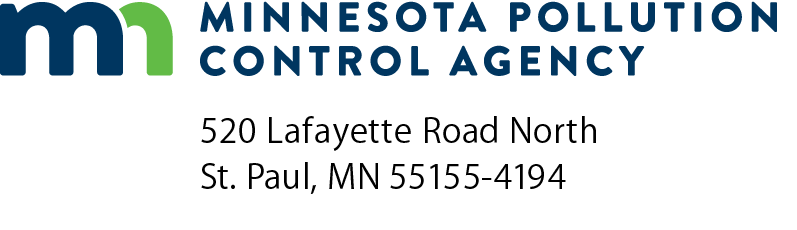 Monitoring reportPetroleum Remediation ProgramGuidance document 4-08Doc Type: Investigative Monitoring ReportMPCA Site ID:LS00     Date (mm/dd/yyyy):Individual or corporate name:Individual or corporate name:Individual or corporate name:Individual or corporate name:Mailing address:Mailing address:Mailing address:City:State:Zip code:Email:Email:Phone:Alternative contact name (if any):Alternative contact name (if any):Alternative contact name (if any):Alternative contact name (if any):Alternative contact name (if any):Phone:Name:Name:Phone:Leak site address:Leak site address:Leak site address:Leak site address:City:State:Zip code:Zip code:County:County:County:Underground storage tank(s) (USTs), aboveground storage tank(s) (ASTs), transfer areas, piping, dispensers, and remote fill pipe locations are depicted on a site map (Section 4: Figure 3)Properties located within 500 feet of the release source identified in Table 15 correspond to labeled properties on the receptor map (Section 4: Figure 11)Location of end points for all geologic cross sections are on site map (Section 4: Figure 3)Two geologic cross-sections are included (Section 4: Figure 9)Utilities identified in Table 18 are located on the receptor map (Section 4: Figure 11) and geologic cross-sections (Section 4: Figure 9)Chromatograms provided at a reasonable scale for positive analytical results of gasoline range organics (GRO) and/or diesel range organics (DRO) (Section 6: Appendix A)Pre and post cleanup analytical results if DRO silica gel cleanup was performed (Section 6: Appendix A)Documentation of field activities, collection of field data, sampling information forms, and equipment calibration sheets (Section 6: Appendix D)Record the amount of time borings left open for attempting groundwater collection in both the water level measurement and depth table (Section 5: Table 6) and on boring logs (Section 6: Appendix C)Updated groundwater contour maps from each monitoring event since the previous report (Section 4: Figure 10)Hydrographs are included (Section 4: Figure 16), as well as graph(s) (time series plots) (Section 4: Figure 17)Field work notification copy of record(s) from MPCA’s e-Services (Section 6: Appendix I)Submission of EQuIS electronic data deliverables (EDDs), and include email confirmation (Section 6: Appendix J)Report author(s)Report author(s)Report author(s)Report author(s)Report reviewer(s)Report reviewer(s)Report reviewer(s)Report reviewer(s)Signature:Signature:SignatureSignature(This document has been electronically signed.)(This document has been electronically signed.)(This document has been electronically signed.)(This document has been electronically signed.)Title:Title:Date (mm/dd/yyyy):Date (mm/dd/yyyy):Date (mm/dd/yyyy):Date (mm/dd/yyyy):Date (mm/dd/yyyy):Date (mm/dd/yyyy):Signature:Signature:Signature:Signature:(This document has been electronically signed.)(This document has been electronically signed.)(This document has been electronically signed.)(This document has been electronically signed.)Title:Title:Date (mm/dd/yyyy):Date (mm/dd/yyyy):Date (mm/dd/yyyy):Date (mm/dd/yyyy):Date (mm/dd/yyyy):Date (mm/dd/yyyy):Name(s) of field technician(s):Name:Name:Phone:Phone:Mailing address:Mailing address:Mailing address:City:State:Zip code:Zip code:Name:Phone:Email:1.1Describe all site work completed since the Investigation report or the last Monitoring report was submitted. This should include both field and non-field activities.1.2If additional work requested in the most recent MPCA correspondence has not been completed, explain why.1.3Were field work notifications submitted prior to completing field work? Include e-Services copy of record(s) in Section 6, Appendix J. Yes    No      If No, explain.2.1GroundwaterDiscuss the cumulative groundwater monitoring results, water level measurements, and plume characteristics with respect to identified receptors.2.2Field-detectable vapors Discuss the results of any additional follow-up field vapor monitoring. Include a description of each vapor monitoring location and an explanation of monitoring methods and instruments used, such as a photoionization detector, explosimeter, etc. Interpret the cumulative results as related to the identified receptors.2.3Vapor intrusion Discuss the results of any follow-up vapor intrusion assessment () activities including a description of each  sampling location and an interpretation of the results with respect to receptors.2.4Light non-aqueous phase liquid (LNAPL)If mobile LNAPL is present, discuss what activities are being completed to measure and recover it. Describe the effectiveness of the recovery efforts and LNAPL trends over the course of the investigation. Complete Table 14 and discuss the data compiled to date. If mobile LNAPL was first reported during this monitoring period, include the Light non-aqueous phase liquid recovery report in Section 6.2.5Other (e.g., surface water, contaminated surface soil, etc.)Discuss the results of any additional monitoring, subsurface investigation, or risk evaluation conducted during this reporting period. Identify all monitoring locations on an attached Site Map (Figure 3) by labeling each location. A description of sampling methods, including the instruments used, must be included in Section 6. 2.6Conceptual site modelDiscuss any changes to the overall conceptual site model (CSM) that has altered the current site management decision based upon the information presented in this report. If closure is being recommended in Section 3 based on previous petroleum leak site closure(s), the CSM must include a comprehensive comparison of historical data and current site data for all sampled media. Please make sure to include information related to changes to land use, as well as information related to nearby receptors, as part of the development of the CSM.3.1Recommendation for site: Site closure Additional groundwater monitoring Additional field-detectable vapor monitoring Additional soil or groundwater investigation Additional soil gas/vapor intrusion investigation Corrective actionIf corrective action is recommended, contact the MPCA prior to submitting this report to determine whether a Conceptual corrective action design (CCAD) report should be prepared and included in Section 6. See Corrective action design and implementation for more information on the corrective action design approval process.If corrective action is recommended, contact the MPCA prior to submitting this report to determine whether a Conceptual corrective action design (CCAD) report should be prepared and included in Section 6. See Corrective action design and implementation for more information on the corrective action design approval process.3.2If closure is recommended, summarize significant investigative events and describe how the site-specific exposure pathways identified in the conceptual site model have been adequately addressed. If closure is being recommend based on previous closed petroleum leak site(s), include all historical data and information that supports this recommendation.If closure is recommended, summarize significant investigative events and describe how the site-specific exposure pathways identified in the conceptual site model have been adequately addressed. If closure is being recommend based on previous closed petroleum leak site(s), include all historical data and information that supports this recommendation.3.3If additional groundwater or field-detectable vapor monitoring is recommended, indicate the proposed monitoring locations, sampling frequency, and target analytes. Conduct quarterly groundwater monitoring and sampling until the MPCA responds to this report.If additional groundwater or field-detectable vapor monitoring is recommended, indicate the proposed monitoring locations, sampling frequency, and target analytes. Conduct quarterly groundwater monitoring and sampling until the MPCA responds to this report.3.4If additional soil or groundwater investigation is recommended, provide details of proposed activities such as locations for additional soil borings and monitoring wells, proposed monitoring well construction, or targeted sampling media and analytes.If additional soil or groundwater investigation is recommended, provide details of proposed activities such as locations for additional soil borings and monitoring wells, proposed monitoring well construction, or targeted sampling media and analytes.3.5If additional vapor intrusion investigation is recommended, provide details of proposed activities such as completing an indoor building survey, sub-slab vapor sampling, indoor air sampling, or locations for additional soil gas sampling.If additional vapor intrusion investigation is recommended, provide details of proposed activities such as completing an indoor building survey, sub-slab vapor sampling, indoor air sampling, or locations for additional soil gas sampling.Figure 1: Site location map using a U.S. Geological Survey 7.5 minute quadrangle map.Figure 2: Aerial photos and Sanborn Fire Insurance Maps™ (if available) of the immediate area.Figure 3: Site map showing structures, location of utilities, all past and present petroleum storage tanks, piping, dispensers and transfer areas, boring and monitoring well locations, any water supply wells on site and location of end-points for all geological cross sections.Figure 4: Extent of soil excavation using Site map (Figure 3) as base map (if applicable).Figure 5: Extent of contaminated surface soil using site map (Figure 3) as base map (if applicable).Figure 6: Horizontal extent of LNAPL using site map (Figure 3) as base map (if applicable).Figure 7: Horizontal extent of soil contamination using site map (Figure 3) as base map.Figure 8: Horizontal extent of groundwater contamination using site map (Figure 3) as base map.Figure 9: At least two (2) geologic cross sections depicting stratigraphy, soil headspace results, petroleum sheen test results, laboratory analytical results, water table elevation, and underground utilities.Figure 10: Groundwater gradient contour maps using water level elevations from each monitoring event since the last report. Show all wells at the site, and differentiate wells constructed in different aquifers. Label groundwater contours and elevations at each data point used for contouring.Figure 11: Receptor map (scale 1 inch = 50 to 100 feet) centered on the release area, showing property boundaries and roads, and receptors such as buildings, water supply wells, underground utilities (distinguish between water, storm sewer, and sanitary sewer), surface water, ditches, and any other pertinent items within 500 feet of the release source.Figure 12: Well receptor survey map showing one-half mile radius, 500-foot radius, water supply wells, and other potential sources of contamination on a U.S. Geological Survey 7.5 minute quadrangle map or aerial photograph.Figure 13: Surface water map showing potential pathways that lead to surface water receptors within one-quarter mile of site.Figure 14: Vapor survey map showing utilities and buildings with basements and monitoring locations within 500 feet (if a survey was required). If the survey area has been expanded beyond 500 feet, adjust the map to encompass the entire surveyed area.Figure 15: Vapor intrusion assessment map showing all vapor intrusion samples and receptors at and within the 100 foot preliminary assessment area. If the assessment area has been expanded beyond 100 feet, adjust the map to encompass the entire assessment area.Figure 16: Hydrograph for all monitoring and recovery wells.Figure 17: Graph(s) (time series plots) showing contaminant concentrations over time for all monitoring and recovery wells where contamination is present. Plot water levels on the secondary y-axis.UpdatedTable number and nameTable 1. Tank informationTable 2. Results of soil headspace screeningTable 3. Analytical results of soil samplesTable 4. Other contaminants detected in soil samples (petroleum or non-petroleum derived)Table 5. Surface soil assessment resultsTable 6. Water level measurements and depths of water samples collected from boringsTable 7. Analytical results of water samples collected from boringsTable 8. Other contaminants detected in water samples collected from borings (petroleum or non-petroleum derived)Table 9. Monitoring well completion and location informationTable 10. Water level measurements in wellsTable 11. Analytical results of water samples collected from wellsTable 12. Other contaminants detected in water samples collected from wells (petroleum or non-petroleum derived)Table 13. Field parameters and natural biodegradation parametersTable 14. Light non-aqueous phase liquid (LNAPL) recoveryTable 15. Properties located within 500 feet of the release sourceTable 16. Water supply wells located within 500 feet of the release source and municipal or industrial wells within one-half mileTable 17. Surface water receptor informationTable 18. Utility receptor informationTable 19. Vapor survey resultsTable 20. Results of soil gas sampling for vapor intrusion screeningTable 1Tank informationTable 1Tank informationTable 1Tank informationTable 1Tank informationTable 1Tank informationTable 1Tank informationTable 1Tank informationTable 1Tank informationTable 1Tank informationTank #Tank materialUST or ASTCapacity
(gallons)Contents
(product type)Year installedTank status1Tank removal/ abandoned dateTank conditionTable 2Results of soil headspace screeningTable 2Results of soil headspace screeningTable 2Results of soil headspace screeningTable 2Results of soil headspace screeningTable 2Results of soil headspace screeningTable 2Results of soil headspace screeningTable 2Results of soil headspace screeningTable 2Results of soil headspace screeningTable 2Results of soil headspace screeningTable 2Results of soil headspace screeningTable 2Results of soil headspace screeningTable 2Results of soil headspace screeningTable 2Results of soil headspace screeningTable 2Results of soil headspace screeningTable 2Results of soil headspace screeningTable 2Results of soil headspace screeningDepth (ft)Soil boring IDSoil boring IDSoil boring IDSoil boring IDSoil boring IDSoil boring IDSoil boring IDSoil boring IDSoil boring IDSoil boring IDSoil boring IDSoil boring IDSoil boring IDSoil boring IDSoil boring IDDepth (ft)123456789101112131415Table 3Analytical results of soil samples1Table 3Analytical results of soil samples1Table 3Analytical results of soil samples1Table 3Analytical results of soil samples1Table 3Analytical results of soil samples1Table 3Analytical results of soil samples1Table 3Analytical results of soil samples1Table 3Analytical results of soil samples1Table 3Analytical results of soil samples1Table 3Analytical results of soil samples1Table 3Analytical results of soil samples1Table 3Analytical results of soil samples1Table 3Analytical results of soil samples1Table 3Analytical results of soil samples1Boring IDSample depth (ft)Sample dateBenzeneTolueneEthyl-benzeneXylenesMTBE1,2,4-Trimethyl-benzene1,3,5-Trimethyl-benzeneNaph-thaleneGRODROLab Type2Table 4Other contaminants detected in soil samples (petroleum or non-petroleum derived)1Table 4Other contaminants detected in soil samples (petroleum or non-petroleum derived)1Table 4Other contaminants detected in soil samples (petroleum or non-petroleum derived)1Table 4Other contaminants detected in soil samples (petroleum or non-petroleum derived)1Table 4Other contaminants detected in soil samples (petroleum or non-petroleum derived)1Table 4Other contaminants detected in soil samples (petroleum or non-petroleum derived)1Table 4Other contaminants detected in soil samples (petroleum or non-petroleum derived)1Table 4Other contaminants detected in soil samples (petroleum or non-petroleum derived)1Table 4Other contaminants detected in soil samples (petroleum or non-petroleum derived)1Table 4Other contaminants detected in soil samples (petroleum or non-petroleum derived)1Table 4Other contaminants detected in soil samples (petroleum or non-petroleum derived)1Table 4Other contaminants detected in soil samples (petroleum or non-petroleum derived)1Table 4Other contaminants detected in soil samples (petroleum or non-petroleum derived)1Table 4Other contaminants detected in soil samples (petroleum or non-petroleum derived)1Boring IDSample depth (ft)Sample dateLab Type2Table 5Surface soil assessment resultsTable 5Surface soil assessment resultsTable 5Surface soil assessment resultsTable 5Surface soil assessment resultsTable 5Surface soil assessment resultsTable 5Surface soil assessment resultsTable 5Surface soil assessment resultsSample IDSample depth (ft)Soil headspace 10 ppmv or greater1
(Y/N)Petroleum saturated
(Y/N)Stained(Y/N)GRO(mg/kg)2DRO(mg/kg)2Table 6Water level measurements and depths of water samples collected from boringsTable 6Water level measurements and depths of water samples collected from boringsTable 6Water level measurements and depths of water samples collected from boringsTable 6Water level measurements and depths of water samples collected from boringsTable 6Water level measurements and depths of water samples collected from boringsTable 6Water level measurements and depths of water samples collected from boringsTable 6Water level measurements and depths of water samples collected from boringsTable 6Water level measurements and depths of water samples collected from boringsTable 6Water level measurements and depths of water samples collected from boringsTable 6Water level measurements and depths of water samples collected from boringsTable 6Water level measurements and depths of water samples collected from boringsTable 6Water level measurements and depths of water samples collected from boringsTable 6Water level measurements and depths of water samples collected from boringsTable 6Water level measurements and depths of water samples collected from boringsTable 6Water level measurements and depths of water samples collected from boringsTable 6Water level measurements and depths of water samples collected from boringsSoil boringSoil boringSoil boringSoil boringSoil boringSoil boringSoil boringSoil boringSoil boringSoil boringSoil boringSoil boringSoil boringSoil boringSoil boring123456789101112131415Static water level depth1 (ft)Measurement duration2 (hh:mm)Sample depth3 (ft)Sampling method4Table 7Analytical results of water samples collected from borings1Table 7Analytical results of water samples collected from borings1Table 7Analytical results of water samples collected from borings1Table 7Analytical results of water samples collected from borings1Table 7Analytical results of water samples collected from borings1Table 7Analytical results of water samples collected from borings1Table 7Analytical results of water samples collected from borings1Table 7Analytical results of water samples collected from borings1Table 7Analytical results of water samples collected from borings1Table 7Analytical results of water samples collected from borings1Table 7Analytical results of water samples collected from borings1Table 7Analytical results of water samples collected from borings1Table 7Analytical results of water samples collected from borings1Table 7Analytical results of water samples collected from borings1Boring IDSample dateSample depth (ft)BenzeneTolueneEthyl- benzeneXylenesMTBE1,2,4-Trimethyl-benzene1,3,5-Trimethyl-benzeneNaph-thaleneGRODROLab Type2Trip blankEquip. blankLab blankHRL3Table 8Other contaminants detected in water samples collected from borings (petroleum or non-petroleum derived)1Table 8Other contaminants detected in water samples collected from borings (petroleum or non-petroleum derived)1Table 8Other contaminants detected in water samples collected from borings (petroleum or non-petroleum derived)1Table 8Other contaminants detected in water samples collected from borings (petroleum or non-petroleum derived)1Table 8Other contaminants detected in water samples collected from borings (petroleum or non-petroleum derived)1Table 8Other contaminants detected in water samples collected from borings (petroleum or non-petroleum derived)1Table 8Other contaminants detected in water samples collected from borings (petroleum or non-petroleum derived)1Table 8Other contaminants detected in water samples collected from borings (petroleum or non-petroleum derived)1Table 8Other contaminants detected in water samples collected from borings (petroleum or non-petroleum derived)1Table 8Other contaminants detected in water samples collected from borings (petroleum or non-petroleum derived)1Table 8Other contaminants detected in water samples collected from borings (petroleum or non-petroleum derived)1Table 8Other contaminants detected in water samples collected from borings (petroleum or non-petroleum derived)1Table 8Other contaminants detected in water samples collected from borings (petroleum or non-petroleum derived)1Table 8Other contaminants detected in water samples collected from borings (petroleum or non-petroleum derived)1Boring ID Sample dateSample depth (ft)1,2-Dichloro-ethane1,2-Dibromo-ethaneLab Type2Trip blankEquip. blankLab blankHRL3Table 9Monitoring well completion and location information1Table 9Monitoring well completion and location information1Table 9Monitoring well completion and location information1Table 9Monitoring well completion and location information1Table 9Monitoring well completion and location information1Table 9Monitoring well completion and location information1Table 9Monitoring well completion and location information1Table 9Monitoring well completion and location information1Table 9Monitoring well completion and location information1Table 9Monitoring well completion and location information1Table 9Monitoring well completion and location information1Table 9Monitoring well completion and location information1Well numberMDH unique well numberWell location2Well location2Date installedSurface elevation 
(ft amsl)4Top of riserelevation 
(ft amsl)4Bottomof wellelevation 
(ft amsl)4Depth to top of screen from surface (ft)Depth to bottom of screen from surface (ft)Screen slot size (inches)Well stickup (ft)5Well numberMDH unique well numberX Coordinate3Y Coordinate3Date installedSurface elevation 
(ft amsl)4Top of riserelevation 
(ft amsl)4Bottomof wellelevation 
(ft amsl)4Depth to top of screen from surface (ft)Depth to bottom of screen from surface (ft)Screen slot size (inches)Well stickup (ft)5Ex 112345612345612345671/1/171023.61025.61003.610200.012Table 10Water level measurements in wells1Table 10Water level measurements in wells1Table 10Water level measurements in wells1Table 10Water level measurements in wells1Table 10Water level measurements in wells1Table 10Water level measurements in wells1Table 10Water level measurements in wells1Well numberSample dateDepth to water from top of riserLNAPL thickness (ft)Depth to water below gradeRelative groundwater elevationWater level above screen (Y/N)MW-1MW-2MW-3Table 11Analytical results of water samples collected from wells1Table 11Analytical results of water samples collected from wells1Table 11Analytical results of water samples collected from wells1Table 11Analytical results of water samples collected from wells1Table 11Analytical results of water samples collected from wells1Table 11Analytical results of water samples collected from wells1Table 11Analytical results of water samples collected from wells1Table 11Analytical results of water samples collected from wells1Table 11Analytical results of water samples collected from wells1Table 11Analytical results of water samples collected from wells1Table 11Analytical results of water samples collected from wells1Table 11Analytical results of water samples collected from wells1Table 11Analytical results of water samples collected from wells1Well numberSample dateBenzeneTolueneEthyl-benzeneXylenesMTBE1,2,4-Trimethyl-benzene1,3,5-Trimethyl-benzeneNaph-thaleneGRODROLab Type2MW-1MW-2MW-3MW-4Trip BlankEquip. BlankLab BlankHRL3Table 12Other contaminants detected in water samples collected from wells (petroleum or non-petroleum derived)1Table 12Other contaminants detected in water samples collected from wells (petroleum or non-petroleum derived)1Table 12Other contaminants detected in water samples collected from wells (petroleum or non-petroleum derived)1Table 12Other contaminants detected in water samples collected from wells (petroleum or non-petroleum derived)1Table 12Other contaminants detected in water samples collected from wells (petroleum or non-petroleum derived)1Table 12Other contaminants detected in water samples collected from wells (petroleum or non-petroleum derived)1Table 12Other contaminants detected in water samples collected from wells (petroleum or non-petroleum derived)1Table 12Other contaminants detected in water samples collected from wells (petroleum or non-petroleum derived)1Table 12Other contaminants detected in water samples collected from wells (petroleum or non-petroleum derived)1Table 12Other contaminants detected in water samples collected from wells (petroleum or non-petroleum derived)1Table 12Other contaminants detected in water samples collected from wells (petroleum or non-petroleum derived)1Table 12Other contaminants detected in water samples collected from wells (petroleum or non-petroleum derived)1Table 12Other contaminants detected in water samples collected from wells (petroleum or non-petroleum derived)1Well numberSample date1,2-Dichloro-ethane1,2-Dibromo-ethaneLab Type2MW-1MW-2MW-3MW-4Trip BlankEquip. BlankLab BlankHRL3Table 13Field parameters and natural biodegradation parametersTable 13Field parameters and natural biodegradation parametersTable 13Field parameters and natural biodegradation parametersTable 13Field parameters and natural biodegradation parametersTable 13Field parameters and natural biodegradation parametersTable 13Field parameters and natural biodegradation parametersTable 13Field parameters and natural biodegradation parametersTable 13Field parameters and natural biodegradation parametersTable 13Field parameters and natural biodegradation parametersTable 13Field parameters and natural biodegradation parametersWell numberSample dateSpecific conductanceTemp. CpHDissolved oxygen (mg/L)Redox potentialNitrate (mg/L)(Fe II) (mg/L)(H2S, HS-) (mg/L)MW-1MW-2MW-3MW-4Table 14Light non-aqueous phase liquid (LNAPL) recoveryTable 14Light non-aqueous phase liquid (LNAPL) recoveryTable 14Light non-aqueous phase liquid (LNAPL) recoveryTable 14Light non-aqueous phase liquid (LNAPL) recoveryTable 14Light non-aqueous phase liquid (LNAPL) recoveryTable 14Light non-aqueous phase liquid (LNAPL) recoveryTable 14Light non-aqueous phase liquid (LNAPL) recoveryTable 14Light non-aqueous phase liquid (LNAPL) recoveryTable 14Light non-aqueous phase liquid (LNAPL) recoveryTable 14Light non-aqueous phase liquid (LNAPL) recoveryTable 14Light non-aqueous phase liquid (LNAPL) recoveryTable 14Light non-aqueous phase liquid (LNAPL) recoveryRecovery locationIDRecovery datePre-recovery measurementsPre-recovery measurementsPre-recovery measurementsPre-recovery measurementsRecovery methodEvent recovery2Event recovery2Cumulative recovery3Cumulative recovery3CommentsRecovery locationIDRecovery dateDepth to LNAPL(ft)Depth to GW1(ft)LNAPL thickness(ft)LNAPL volume(gal)Recovery methodLNAPL(gal)GW(gal)LNAPL(gal)GW(gal)CommentsMW-1MW-2MW-3MW-4Table 15Properties located within 500 feet of the release sourceTable 15Properties located within 500 feet of the release sourceTable 15Properties located within 500 feet of the release sourceTable 15Properties located within 500 feet of the release sourceTable 15Properties located within 500 feet of the release sourceTable 15Properties located within 500 feet of the release sourceTable 15Properties located within 500 feet of the release sourceTable 15Properties located within 500 feet of the release sourceTable 15Properties located within 500 feet of the release sourceTable 15Properties located within 500 feet of the release sourceTable 15Properties located within 500 feet of the release sourceTable 15Properties located within 500 feet of the release sourceDistance from release source(ft)Water supply wellWater supply wellWater supply wellPublic water supplyPublic water supplyBase-ment
(Y/N)Sump(Y/N)Possible petroleum sources
(Y/N)Comments (including property use)Prop ID1Property addressDistance from release source(ft)Well present
(Y/N)How determined2Well use3Utilized
(Y/N)Confirmedby city(Y/N)Base-ment
(Y/N)Sump(Y/N)Possible petroleum sources
(Y/N)Comments (including property use)1234567891011121314151617181920Table 16Water supply wells located within 500 feet of the release source and municipal or industrial wells within one-half mileTable 16Water supply wells located within 500 feet of the release source and municipal or industrial wells within one-half mileTable 16Water supply wells located within 500 feet of the release source and municipal or industrial wells within one-half mileTable 16Water supply wells located within 500 feet of the release source and municipal or industrial wells within one-half mileTable 16Water supply wells located within 500 feet of the release source and municipal or industrial wells within one-half mileTable 16Water supply wells located within 500 feet of the release source and municipal or industrial wells within one-half mileTable 16Water supply wells located within 500 feet of the release source and municipal or industrial wells within one-half mileTable 16Water supply wells located within 500 feet of the release source and municipal or industrial wells within one-half mileTable 16Water supply wells located within 500 feet of the release source and municipal or industrial wells within one-half mileTable 16Water supply wells located within 500 feet of the release source and municipal or industrial wells within one-half mileProperty ID1MDH unique well numberSurface elevationTotal depth (ft)Base of casing (ft)Static elevationAquiferUseOwnerDistance and direction from source(ft)Table 17Surface water receptor informationTable 17Surface water receptor informationTable 17Surface water receptor informationTable 17Surface water receptor informationMap ID1Name and type2Distance and direction from plume edge(ft)Clean boring/well between?3(Y or N)Table 18Utility receptor informationTable 18Utility receptor informationTable 18Utility receptor informationTable 18Utility receptor informationTable 18Utility receptor informationTable 18Utility receptor informationTable 18Utility receptor informationTable 18Utility receptor informationTable 18Utility receptor informationUtility ID1DescriptionConstruction materialDepth to top of structureDiameterFlow direction (for liquids)Year installedBackfill materialDistance to water tableEx 1Sanitary sewer main between Main St and 1st AvePVC7 ft2 ftWest1984SandTop of structure at water tableEx 2Water main between Main St and 1st AvePolyethylene8 ft4 inWest1996Sand1 ft below water tableEx 3On-site water service lineCopper6 ft2 inSouth1980Native soils1 ft above water table12345678910Utility ID1Name, title, and telephone number for public entity contacted to obtain information or other source of informationEx 1, 2Mary Smith, City Engineer, XXX-XXX-XXXXEx 3Site ownerTable 19Vapor survey resultsTable 19Vapor survey resultsTable 19Vapor survey resultsTable 19Vapor survey resultsTable 19Vapor survey resultsLocation ID1Description2Monitoring datePID reading(ppmv)Percent of the LEL3Table 20Results of soil gas sampling for vapor intrusion screening1Table 20Results of soil gas sampling for vapor intrusion screening1Table 20Results of soil gas sampling for vapor intrusion screening1Table 20Results of soil gas sampling for vapor intrusion screening1Table 20Results of soil gas sampling for vapor intrusion screening1Table 20Results of soil gas sampling for vapor intrusion screening1Table 20Results of soil gas sampling for vapor intrusion screening1Table 20Results of soil gas sampling for vapor intrusion screening1Table 20Results of soil gas sampling for vapor intrusion screening1Table 20Results of soil gas sampling for vapor intrusion screening1Table 20Results of soil gas sampling for vapor intrusion screening1Table 20Results of soil gas sampling for vapor intrusion screening1Table 20Results of soil gas sampling for vapor intrusion screening1Table 20Results of soil gas sampling for vapor intrusion screening1Sample ID2Sample date Sample depth (feet)PID reading (ppmv)CompoundsAppendix ACopies of most recent laboratory analytical reports for soil, soil gas/sub-slab vapor/indoor air/ambient air, and groundwater samples, along with a copy of the chain of custody. Include laboratory QA/QC data, chromatograms, and laboratory certification number. Include pre and post analytical results if DRO silica gel method was performed.Appendix BMethodologies and procedures, including field screening of soil, other field analyses, soil boring, soil sampling, soil gas/sub-slab/indoor air/ambient air sampling, well installation, and water sampling.Appendix CGeologic logs of additional soil borings and wells installed. Include construction diagrams of temporary and permanent wells and copies of the Minnesota Department of Health well record for new wells. Record on the boring log the amount of time the boring was left open to allow measurement of the water level.Appendix DField or sampling data forms (sampling forms, field crew notes, etc.), and equipment calibration sheets.Appendix ELight non-aqueous phase liquid recovery reportAppendix F Release information worksheet (if not previously submitted)Appendix G Conceptual corrective action design (CCAD) reportAppendix HCopies of site photographs, if available.Appendix IField work notification copy of record(s) from MPCA’s e-Services.Appendix JDocumentation of EQuIS electronic data deliverables (EDDs) submission to the MPCA. See the MPCA’s EQuIS website for more details.